УТВЕРЖДЕНПриказом Министерства юстиции Донецкой Народной Республики от _21.12.2016_ № __1126____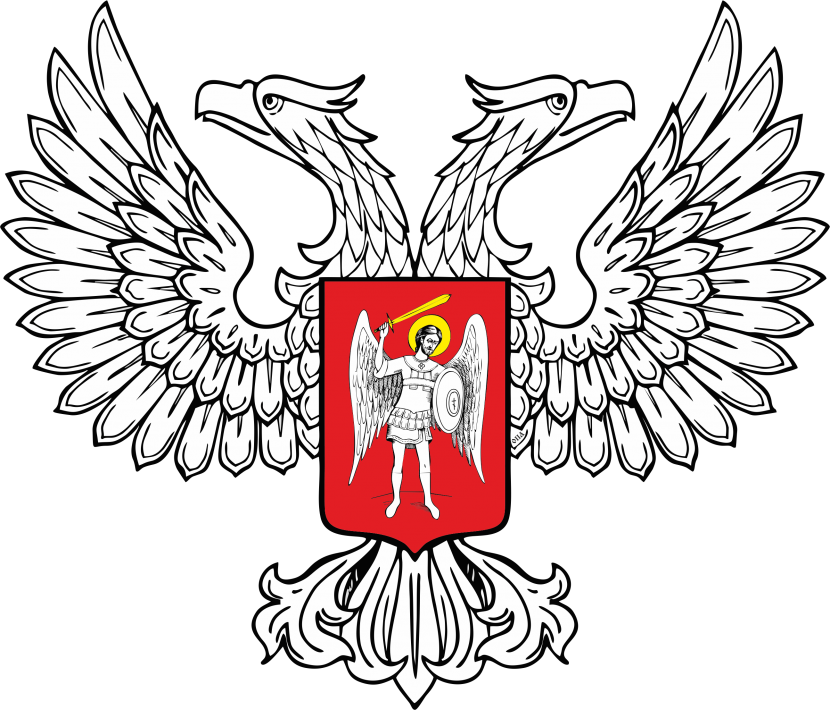 Порядок выдачи свидетельства о праве на занятие нотариальной деятельностью в Донецкой Народной Республике1. Свидетельство о праве на занятие нотариальной деятельностью – это документ, выдаваемый Министерством юстиции Донецкой Народной Республики на основании решения Квалификационно-дисциплинарной комиссии нотариата Донецкой Народной Республики о допуске к нотариальной деятельности и является основанием для приобретения статуса нотариуса Донецкой Народной Республики.2. Свидетельство на занятие нотариальной деятельностью (далее - свидетельство) может быть выдано гражданину Донецкой Народной Республики, который имеет высшее юридическое образование (университет, академия, институт), стаж работы в сфере права не менее трех лет, исчисляемых не ранее, чем с момента окончания соответствующей образовательной организации, прошедший стажировку у нотариуса, сдавший квалификационный экзамен, принявший присягу нотариуса Донецкой Народной Республики.3. Свидетельство выдается Министерством юстиции Донецкой Народной Республики на основании решения Квалификационно-дисциплинарной комиссии нотариата Донецкой Народной Республики.4. Для получения свидетельства в Министерство юстиции Донецкой Народной Республики подается заявление по форме согласно приложению, к которому прилагается решение Квалификационно-дисциплинарной комиссии нотариата Донецкой Народной Республики. При подаче заявления должны быть предоставлены копии следующих документов:4.1. Паспорт гражданина Донецкой Народной Республики или документ, его заменяющий;4.2. Диплом о высшем юридическом образовании;4.3. Трудовая книжка;24.4. Две фотографии размером 3x4 см.          Заявление должно быть рассмотрено в течение 30 дней со дня его подачи.5. Рассмотрев заявление, Министерство юстиции Донецкой Народной Республики может вынести решения: о выдаче свидетельства, об отказе в выдаче свидетельства или об оставлении заявления без рассмотрения.6. Если все требования по выдаче свидетельства о праве на занятие нотариальной деятельностью выполнены, а Министерство юстиции Донецкой Народной Республики приходит к выводу о возможности занятия заявителем нотариальной деятельностью, то выносится решение о выдаче такого свидетельства. Свидетельство должно иметь установленную форму и содержать указание его получателя. Свидетельство о праве на занятие нотариальной деятельностью является основанием для приобретения статуса нотариуса.7. Свидетельство регистрируется в Журнале регистрации выданных свидетельств о праве на занятие нотариальной деятельностью.8. Отказ в выдаче свидетельства возможен  в случаях, когда на момент обращения с заявлением возникли обстоятельства, которые препятствуют выдаче свидетельства, а устранить их невозможно. 9. Основания, по которым возможен отказ в выдаче свидетельства:9.1. утрата лицом гражданства Донецкой Народной Республики или смены постоянного места жительства за пределы территории Донецкой Народной Республики;9.2. наличие в отношении лица обвинительного приговора суда, вступившего в законную силу;9.3. наличие судебного решения о применении в отношении лица принудительных мер медицинского характера, вступившего в законную силу;9.4. наличие судебного решения, вступившего в законную силу, об ограничении дееспособности лица, признания его недееспособным или безвестно отсутствующим, объявления его умершим;10. Оставление заявления о выдаче свидетельства без рассмотрения возможно при возникновении обстоятельств, которые в данный момент препятствуют выдаче свидетельства, но в дальнейшем их можно будет устранить.  Таким  обстоятельством  является  отсутствие  документов, необходимых для выдачи свидетельства.11. В случае потери или повреждения свидетельства нотариусом, выдается его дубликат.Директор Департамента контроля и разработки законодательства Министерства юстиции Донецкой Народной Республики					        Е.В.Изотова